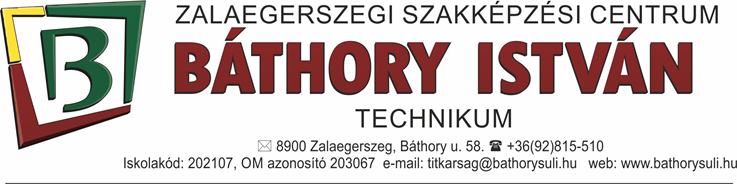 Pályakövetés 2020/2021. tanévSzakma/ÁgazatÖsszesenVégzettNem végzettÉrettségizettTanulDolgozikSzakirányban dolgozikMunkanélküliNem válaszoltEladó 
77--343--Pék 
55---1131Szakács
19181-8118--Cukrász
13112-564-2Pincér
18153-66323Kereskedelem -eladó
33-3-33--Vendéglátóipar- pincér
1111-10733--Turisztika10918632--